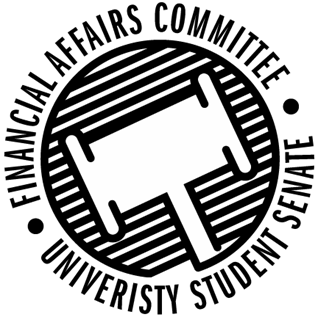 Meeting Agenda4:30 PM Microsoft Teams Virtual Meeting50th Congress April 20th, 2020Call to OrderRoll CallApproval of the AgendaApproval of the Minutes4-13-2020Words of WisdomSenator KleinschmidtUnfinished Business Rollover ReformContingency ChangesStanding Policy UpdatesAnnouncements AdjournPresent Absent Excused Director GentzVice Chair Halbach Senator DumkeSenator KleinschmidtSenator KorteSenator ReindlAdvisor Lee 